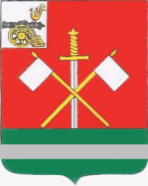 СМОЛЕНСКАЯ ОБЛАСТЬМОНАСТЫРЩИНСКИЙ РАЙОННЫЙ СОВЕТ ДЕПУТАТОВР Е Ш Е Н И Е       от 25 ноября 2021 года                                                                           № 24        Об итогах оздоровительной кампании 2021 года в муниципальном образовании «Монастырщинский район» Смоленской областиЗаслушав и обсудив информацию исполняющего обязанности начальника отдела образования Администрации муниципального образования «Монастырщинский район» Смоленской области Глинкиной Елены Михайловны «Об итогах оздоровительной кампании 2021 года в муниципальном образовании «Монастырщинский район» Смоленской области», Монастырщинский районный Совет депутатовРЕШИЛ:Принять к сведению информацию исполняющего обязанности начальника отдела образования Администрации муниципального образования «Монастырщинский район» Смоленской области Глинкиной Е.М. «Об итогах оздоровительной кампании 2021 года в муниципальном образовании «Монастырщинский район» Смоленской области» (прилагается).Настоящее решение вступает в силу с момента его подписания.Глава муниципального образования                    Председатель «Монастырщинский район»                                 Монастырщинского районногоСмоленской области                                             Совета депутатовВ.Б. Титов					    П.А. СчастливыйПриложениек решению Монастырщинскогорайонного Совета депутатов  от 25.11.2021 № 24Информация об итогах оздоровительной кампании 2021 года в муниципальном образовании«Монастырщинский район» Смоленской областиВ целях реализации постановления Администрации муниципального образования «Монастырщинский район» Смоленской области от 01.02.2021 № 0033 «Об организации летнего отдыха, оздоровления и занятости детей и подростков в 2021 году» на территории муниципального «Монастырщинский район» Смоленской области была организована работа 2 оздоровительных лагерей с дневным пребыванием детей на базе муниципального бюджетного общеобразовательного учреждения Монастырщинская средняя школа имени А.И. Колдунова, муниципального бюджетного общеобразовательного учреждения Сычевкая школа, с общим охватом 76 учащихся. Работа оздоровительных лагерей проходила в одну смену с 02 августа по 25 августа.Лагеря с дневным пребыванием детей на базе образовательных организаций осуществляли свою деятельность по разработанным воспитательным программам, обеспечивающим разностороннее развитие способностей, интересов, укрепление здоровья детей в каникулярное время.Стоимость набора продуктов, согласно постановлению Администрации Смоленской области от 09.04.2021 № 229 «Об установлении на 2021 год норм расходов на организацию отдыха детей в каникулярное время в лагерях дневного пребывания, организованных на базе муниципальных образовательных организаций, реализующих общеобразовательные программы, и организаций дополнительного образования, необходимых для обеспечения детей набором продуктов питания в период их нахождения в указанных лагерях», в лагерях дневного пребывания с двухразовым питанием в 2021 году составила 110 рублей 48 копеек для детей в возрасте от 6,6 до 10 лет включительно, и для детей в возрасте от 11 до 17 лет включительно в размере 127 рубля 90 копеек. Из областного бюджета выделены субвенции в сумме 306 700 руб. 58 коп.На организацию детского отдыха детей в каникулярное время из местного бюджета выделено и израсходовано 50 тыс. руб.В целях недопущения чрезвычайных происшествий в период летней оздоровительной кампании:- укомплектовано штатное расписание оздоровительного учреждения педагогическими работниками, работниками пищеблока;- заключены договоры с поставщиками на поставку продуктов питания в оздоровительное учреждение;- осуществлено страхование детей на период их пребывания в оздоровительном учреждении.В образовательных организациях установлена система АПС (автоматическая пожарная система). Приказами руководителей назначены лица, ответственные за противопожарную безопасность, с которыми проведены беседы с записью в журнал под роспись. Мероприятия по противопожарной безопасности были включены в план воспитательной работы лагерей с дневным пребыванием детей.Для работников школьной столовой проведены семинары по совершенствованию профессиональной деятельности, направленной на сохранение и укрепление здоровья учащихся. Данными категориями работников пройден медицинский осмотр на допуск к работе и обследование на выявление кишечных вирусных инфекций. На организацию временной занятости несовершеннолетних граждан из местного бюджета было выделено и израсходовано 59 785,35 рублей. Это одно из направлений занятости учащихся в летний период, позволяющее решить такие социальные проблемы, как: профилактика правонарушений и детской безнадзорности, пополнение семейного бюджета, приобретение первых трудовых навыков, получение физической закалки. По образовательным учреждениям было трудоустроено 14 детей.Отдел образования взаимодействует с сектором социальной защиты населения в Монастырщинском районе при комплектовании групп детей для направления в санатории, санатории-профилактории, санаторно-оздоровительные лагеря круглосуточного действия, расположенные на территории Российской Федерации. 